附件1科研课题归档说明书式样          科研课题档案归档说明书第1页幅面尺寸为297mm x 210mm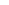 第2页幅面尺寸为297mm×210mm第3页幅面尺寸为297mm Y 210ram附件2科研仪器设备档案归档说明书式样科研仪器设备档案归档说明书                                                                   案卷数量共        卷附件3卷 内 目 录 共    页 第   页注：幅面尺寸为297mm×210mm附件4案 卷 封 面注：幅面尺寸为3l0mm×220mm附件5案 卷 目 录共    页 第    页注：幅面尺寸为297mm×210mm附件6卷内备考表注：*指不能与本卷材料保存在一起的底图、磁带、磁盘、光盘及实物样品等。幅面尺寸为297mm×210mm附件7照 片 档 案 目 录任务名称：                                                                                                                                共   页 第   页注：幅面尺寸为297mm×210mm附件8音 频 档 案 目 录任务名称：                                                                                                                                共   页 第   页注：幅面尺寸为297mm×210mm附件9视 频 档 案 目 录任务名称：                                                                                                                                共   页 第   页注：幅面尺寸为297mm×210mm附件10归 档 电 子 文 件 目 录任务名称：                                                                                                                                共   页 第   页注：幅面尺寸为297mm×210m附件11归 档 载 体 目 录任务名称：                                                                                                                                共   页 第   页注：幅面尺寸为297mm×210m档号项目名称任务来源课题（子课题）名称课题（子课题）编号研究工作起止日期自     年    月    日起至     年    月    日止课题进展1.阶段完成2.最终完成3.中断或停止室组名称协作单位专项（项目）负责人课题（子课题）负责人课题目的、研究经过、主要结果、经费来源、开支情况等简介档案数量档案数量本课题档案共  卷本课题档案共  卷本课题档案共  卷档案整体价值鉴定级别档案整体价值鉴定级别1.重大  2.重要 3.一般1.重大  2.重要 3.一般序号姓名职务或职称承担何工作承担何工作工作起止时间工作起止时间备注自年月至年月自年月至年月自年月至年月自年月至年月自年月至年月自年月至年月参加本项研究工作人员名单自年月至年月自年月至年月参加本项研究工作人员名单自年月至年月自年月至年月参加本项研究工作人员名单自年月至年月自年月至年月参加本项研究工作人员名单自年月至年月自年月至年月参加本项研究工作人员名单自年月至年月自年月至年月参加本项研究工作人员名单自年月至年月自年月至年月参加本项研究工作人员名单自年月至年月自年月至年月参加本项研究工作人员名单自年月至年月自年月至年月参加本项研究工作人员名单自年月至年月自年月至年月参加本项研究工作人员名单自年月至年月自年月至年月参加本项研究工作人员名单自年月至年月自年月至年月参加本项研究工作人员名单自年月至年月自年月至年月以上各项由课题负责人填写。课题负责人签字：           年 月 日以上各项由课题负责人填写。课题负责人签字：           年 月 日以上各项由课题负责人填写。课题负责人签字：           年 月 日以上各项由课题负责人填写。课题负责人签字：           年 月 日以上各项由课题负责人填写。课题负责人签字：           年 月 日以上各项由课题负责人填写。课题负责人签字：           年 月 日以上各项由课题负责人填写。课题负责人签字：           年 月 日以上各项由课题负责人填写。课题负责人签字：           年 月 日以上各项由课题负责人填写。课题负责人签字：           年 月 日自年月至年月档案审查意见档案审查意见档案审查的主要内容：本课题档案是否完整、准确，是否整理系统，便于保存和利用。档案审查的主要内容：本课题档案是否完整、准确，是否整理系统，便于保存和利用。档案审查的主要内容：本课题档案是否完整、准确，是否整理系统，便于保存和利用。档案审查的主要内容：本课题档案是否完整、准确，是否整理系统，便于保存和利用。档案审查的主要内容：本课题档案是否完整、准确，是否整理系统，便于保存和利用。档案审查意见档案审查意见课题组负责人签字：         年  月  日负责人签字：         年  月  日负责人签字：         年  月  日负责人签字：         年  月  日档案审查意见档案审查意见研究室负责人签字：          年  月  日负责人签字：          年  月  日负责人签字：          年  月  日负责人签字：          年  月  日档案审查意见档案审查意见单位主管领导负责人签字：           年  月  日负责人签字：           年  月  日负责人签字：           年  月  日负责人签字：           年  月  日档案审查意见档案审查意见综合档案室负责人签字：          年  月  日负责人签字：          年  月  日负责人签字：          年  月  日负责人签字：          年  月  日课题验收或鉴定日期课题验收或鉴定日期课题验收或鉴定日期课题验收或鉴定日期年  月  日验收或鉴定主持单位成果获奖等情况填写人签字：          年   月   日填写人签字：          年   月   日填写人签字：          年   月   日填写人签字：          年   月   日填写人签字：          年   月   日填写人签字：          年   月   日档号仪器设备名    称仪器设备名    称仪器设备名    称价  值型    号型    号型    号来  源使用部门使用部门使用部门负责人起用时间起用时间起用时间存放地点保管人仪器状况档案审查意见设备管理部门审查：仪器设备档案是否完整、准确、系统及使用保管情况。审查：仪器设备档案是否完整、准确、系统及使用保管情况。审查：仪器设备档案是否完整、准确、系统及使用保管情况。审查：仪器设备档案是否完整、准确、系统及使用保管情况。审查：仪器设备档案是否完整、准确、系统及使用保管情况。审查：仪器设备档案是否完整、准确、系统及使用保管情况。档案审查意见设备管理部门                                          领导签字：                年    月    日                                          领导签字：                年    月    日                                          领导签字：                年    月    日                                          领导签字：                年    月    日                                          领导签字：                年    月    日                                          领导签字：                年    月    日档案审查意见综合档案室审查：是否符合归档要求。审查：是否符合归档要求。审查：是否符合归档要求。审查：是否符合归档要求。审查：是否符合归档要求。审查：是否符合归档要求。档案审查意见综合档案室接收人签字：              年    月    日接收人签字：              年    月    日接收人签字：              年    月    日接收人签字：              年    月    日接收人签字：              年    月    日接收人签字：              年    月    日档号序号文件编号责任者文件题名日期页次/页数密级备注档号（立档单位名称）（专项名称）（立档单位名称）（专项名称）（立档单位名称）（专项名称）（立档单位名称）（专项名称）项目名称课题名称子课题名称案卷题名保管期限密级起止日期自     年  月起归档日期年  月  日起止日期至     年  月止归档日期年  月  日序号先导专项档号立档单位档号任务名称案卷题名总件数总页数起止年月保管期限密级备注  年 月 至年 月 止年 月 至年 月 止年 月 至年 月 止年 月 至年 月 止年 月 至年 月 止年 月 至年 月 止年 月 至年 月 止年 月 至年 月 止档号说明：1、本卷文件共    件    页。2、*与本卷有密切关系的材料或实物互见说明：说明：1、本卷文件共    件    页。2、*与本卷有密切关系的材料或实物互见说明：说明：1、本卷文件共    件    页。2、*与本卷有密切关系的材料或实物互见说明：说明：1、本卷文件共    件    页。2、*与本卷有密切关系的材料或实物互见说明：说明：1、本卷文件共    件    页。2、*与本卷有密切关系的材料或实物互见说明：材料（实物）名称档号存放地点备注3、需要说明的组卷质量及其他情况：立卷人：年   月   日审核人：年   月   日3、需要说明的组卷质量及其他情况：立卷人：年   月   日审核人：年   月   日3、需要说明的组卷质量及其他情况：立卷人：年   月   日审核人：年   月   日3、需要说明的组卷质量及其他情况：立卷人：年   月   日审核人：年   月   日3、需要说明的组卷质量及其他情况：立卷人：年   月   日审核人：年   月   日先导专项档号立档单位档号题名张数摄制者摄制时间保管期限密级载体号参见号文件格式文字说明先导专项档号立档单位档号题名摄制者摄制时间时长容量保管期限密级载体号参见号文件格式文字说明先导专项档号立档单位档号题名摄制者摄制时间时长容量保管期限密级载体号参见号文件格式文字说明先导专项档号立档单位档号文件编号责任者题名日期页数密级保管期限容量文件格式文件创建程序存储地点访问方式参见号备注载体号立档单位档号任务编号责任者载体内容起止年度文件个数文件容量存入日期载体类型密级保管期限载体套别参见号备注